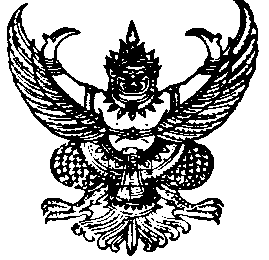 คำสั่งศูนย์ฝึกอบรมตำรวจภูธรภาค ๔ที่             /๒๕๕9เรื่อง  แต่งตั้งคณะกรรมการประกันคุณภาพการศึกษา ศูนย์ฝึกอบรมตำรวจภูธรภาค ๔******************************	ตามนโยบายการประกันคุณภาพการศึกษา ของ สำนักงานตำรวจแห่งชาติ ให้ทุกหน่วยจัดทำระบบประกันคุณภาพภายในอย่างต่อเนื่องเป็นประจำทุกปีและจะต้องดำเนินงานตามระบบและกลไกลการประกันคุณภาพอย่างมีประสิทธิภาพและประสิทธิผล ที่ส่งผลต่อคุณภาพการศึกษาและเตรียมความพร้อมที่จะรับการตรวจสอบคุณภาพ และประเมินคุณภาพ ภายในและภายนอก โดยให้หน่วยงานแต่งตั้งคณะกรรมการคุณภาพการศึกษาภายใน เพื่อกำหนดนโยบาย หลักเกณฑ์ แนวทาง วิธีการตรวจสอบ และดำเนินงานการประกันการศึกษาภายใน มีหน้าที่บริหารพัฒนาและติดตามการดำเนินงานด้านการประกันคุณภาพการศึกษา ตลอดจนประสานงานกับหน่วยงานภายนอกเพื่อสร้างความมั่นใจว่า การจัดการศึกษาภายในหน่วยจะเป็นไปอย่างมีประสิทธิภาพศูนย์ฝึกอบรมตำรวจภูธรภาค ๔ จึงแต่งตั้งคณะกรรมการประกันคุณภาพการศึกษา ศูนย์ฝึกอบรมตำรวจภูธรภาค ๔ ดังต่อไปนี้		1. คณะกรรมการประกันคุณภาพการศึกษา			1.๑ พลตำรวจตรีภัทราวุธ		เอื้อมศศิธร	เป็นประธาน			1.2 พันตำรวจเอกคณิต		ดวงหัสดี		เป็นรองประธาน			1.๓ พันตำรวจเอกภาสกร		สถิตยุทธการ	เป็นรองประธาน			1.4 พันตำรวจเอกสุรสิทธิ์		สุทธิพันธุ์	เป็นกรรมการ			1.5 พันตำรวจเอกสุเมธ		สุนทร		เป็นกรรมการ			1.6 พันตำรวจเอกอรุณรัตน์	ศรีเชียงสา	เป็นกรรมการ			1.7 พันตำรวจโทชลาพันธ์	ทองแผ่น	เป็นกรรมการ			1.8 พันตำรวจโทสุรศิลป์		ภูชำนิ		เป็นกรรมการ			1.9 พันตำรวจโทหญิงทวีภรณ์	ประทีประเสน	เป็นกรรมการ 			1.10 พันตำรวจโทหญิง สุนทรา   สิงห์ลอ		เป็นกรรมการ			1.11 พันตำรวจโทมานัด		พรพิพัฒน์	เป็นกรรมการ/เลขานุการ			1.12 พันตำรวจโทหญิงนาตยา	เฮ้าประมงค์	เป็นกรรมการ/ผู้ช่วยเลขานุการ			1.13 พันตำรวจโทหญิงนภาพร	หิรัญพรหม	เป็นกรรมการ/ผู้ช่วยเลขานุการ		มีหน้าที่กำกับ ดูแล ควบคุม ติดตาม ตรวจสอบ ผลการดำเนินงานประกันคุณภาพการศึกษาให้บรรลุวัตถุประสงค์ ตามนโยบายของสำนักงานตำรวจแห่งชาติ	2. ผู้รับผิดชอบตัวบ่งชี้ ของศูนย์ฝึกอบรมตำรวจภูธรภาค 4 ประจำปีงบประมาณ พ.ศ.2559 (20 ตัวบ่งชี้)ผู้รับผิดชอบแต่ละตัวบ่งชี้มีหน้าที่1. จัดทำแผนงาน/โครงการ/กิจกรรม ในตัวบ่งชีที่รับผิดชอบ2. ประสานงานกับฝ่ายต่าง ๆ เพื่อจัดเก็บรวบรวมเอกสารหลักฐานต่าง ๆ ในส่วนที่เกี่ยวข้อง3. รายงานผลการดำเนินงานให้ผู้บังคับบัญชาตามลำดับชั้นทราบ ทุกระยะ 3 เดือน           			ทั้งนี้ ตั้งแต่บัดนี้เป็นต้นไป			          สั่ง  ณ  วันที่    22      มิถุนายน  พ.ศ.๒๕๕9					              พลตำรวจตรี  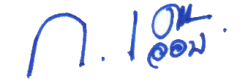 		( ภัทราวุธ   เอื้อมศศิธร )				                              ผู้บังคับการศูนย์ฝึกอบรมตำรวจภูธรภาค ๔กลุ่มตัวบ่งชี้มาตรฐานตามกฎกระทรวงด้านตัวบ่งชี้ชนิดตัวบ่งชี้ผู้รับผิดชอบตัวบ่งชี้พื้นฐานผลการจัดการศึกษาและการจัดการเรียนการสอนที่เน้นผู้เรียนเป็นสำคัญคุณภาพผู้ศึกษาอบรม๑. ผู้ผ่านการทดสอบตามเกณฑ์มาตรฐานวิชาการผลลัพธ์๑.ร.ต.อ.ธีรศักดิ์  ศรีโพธา2.ร.ต.ต.เสน่ห์  ศิรวงษ์วิชาญ๒. ความพึงพอใจของผู้บังคับบัญชาหน่วยงานต้นสังกัดและผู้ที่เกี่ยวข้องกระบวนการ+ ผลลัพธ์๑.ร.ต.อ.สิงหวัฒน์  หว่างแสง2.ด.ต.หญิงศิริวรรณ ปัญจมาตย์๓. ผลการจัดการฝึกอบรมที่เน้นผู้รับการฝึกอบรมเป็นสำคัญกระบวนการ๑.พ.ต.ท.รณยุทธ   กลางการ  ๒.พ.ต.ท.ปฏิญญา  วิเชฏฐพงษ์3.พ.ต.ท.จันทา    สาคร4.ร.ต.อ.วัธณนันต์  ย่องเหล่ายูง5.ร.ต.อ.หญิง สาวิตรี  ลาแสงงานวิจัยและนวัตกรรม๔. จำนวนงานวิจัยและหรือนวัตกรรมและหรือสิ่งประดิษฐ์ผลลัพธ์๑.พ.ต.ท.สธน   ตะกรุดโทน  ๒.พ.ต.ท.สุมาลี  ตะกรุดโทน3.พ.ต.ท.เกรียงไกร  นารมย์4.พ.ต.ต.ทองพูน  เปรมเหลา๕. จำนวนงานวิจัยและหรือนวัตกรรมและหรือสิ่งประดิษฐ์ที่นำไปใช้ประโยชน์ทางวิชาการหรือวิชาชีพผลลัพธ์๑.พ.ต.ท.สธน   ตะกรุดโทน  ๒.พ.ต.ท.สุมาลี  ตะกรุดโทน3.พ.ต.ท.เกรียงไกร  นารมย์4.พ.ต.ต.ทองพูน  เปรมเหลาการบริการวิชาการแก่สังคมการทำนุบำรุงศิลปะและวัฒนธรรม๖. ผลของการดำเนินการโครงการบริการทางวิชาการและวิชาชีพที่ตอบสนองความต้องการพัฒนาและเสริมสร้างความเข้มแข็งของชุมชน สังคม ประเทศ ๗. ผลของการดำเนินงานของจุดที่ให้บริการทางวิชาการและวิชาชีพ ที่มีผลต่อชุมชน สังคม ประเทศ๘. การส่งเสริมและสนับสนุนด้านศิลปะและวัฒนธรรม๙. การพัฒนาสุนทรียภาพในมิติทางศิลปะและวัฒนธรรมกระบวนการ+ ผลลัพธ์กระบวนการ+ ผลลัพธ์กระบวนการ+ ผลลัพธ์กระบวนการ+ ผลลัพธ์๑.พ.ต.ท.ภรศิษฐ์        มาพร๒.ร.ต.ท.หญิง ชุมพร   บริบูรณ์๓.ร.ต.ต.ประพจน์       จันทนิล๔.ส.ต.ต.หญิง ศิริรักษ์  ภูหานา๑.พ.ต.ท.ปัญญา        ศุภษร๒.ร.ต.อ. ชุมพล        กะสังข์๓.ร.ต.อ.หญิง กัณญาภัค  ธีระวัช๔.ส.ต.ต.หญิง ธัญญา  ทองนุ่ม๑.พ.ต.ท.ชลาพันธ์  ทองแผ่น  ๒.พ.ต.ท.ชำนิ   คนไว3.พ.ต.ท.ชูวิทย์  บุญรักษา 4.พ.ต.ต.หญิงเยาวเรศ  จินดา5.ร.ต.อ.เสกสรร  ตนชัยภูมิ6.ร.ต.อ.หญิง นราวดี   จินดามีตกูล๑.พ.ต.ท.หญิงชูศรี  ทองมนต์ ๒.พ.ต.ท.อังกูร   กาญจนัษฐายี3.พ.ต.ต.หญิงอัชชารัตน์ ดาลัย4.ร.ต.ท.สิรวิชญ์พรรณศิวรัตน์6.ร.ต.ท.หญิง ปภาดา  ศรีสารคามตัวบ่งชี้พื้นฐานการบริหารจัดการศึกษาการบริหารและการพัฒนาหน่วยศึกษาอบรม๑0. ครู/อาจารย์และครูฝึกได้รับการเพิ่มพูนความรู้/ประสบการณ์ผลลัพธ์๑.พ.ต.ท.วรวุธ    วงษ์สุ่ย๒.ร.ต.ต.แสนรุ่ง   ทักษิณพิลา3.จ.ส.ต..สิโรฒน์  ยะโส11.ผลการพัฒนาบุคลากรของหน่วยศึกษาอบรมกระบวนการ+ ผลลัพธ์๑.พ.ต.ท.วรวุธ    วงษ์สุ่ย๒.ร.ต.ต.แสนรุ่ง   ทักษิณพิลา3.จ.ส.ต..สิโรฒน์   ยะโส๑2. ผลการปฏิบัติตามบทบาทหน้าที่ของผู้บริหารหน่วยศึกอบรมผลลัพธ์๑.พ.ต.ท.วรวุธ    วงษ์สุ่ย๒.ร.ต.ต.แสนรุ่ง   ทักษิณพิลา3.จ.ส.ต.สิโรฒน์   ยะโส๑3. ระบบการบริหารบุคลากรเพื่อพัฒนาและธำรงรักษาไว้ซึ่งบุคลากรที่มีคุณภาพและประสิทธิภาพ๑๔.การบริหารความเสี่ยง๑๕. ห้องสมุด อุปกรณ์การศึกษาและสภาพแวดล้อมการเรียนรู้กระบวนการกระบวนการกระบวนการ+ ผลลัพธ์๑.พ.ต.ท.วรวุธ    วงษ์สุ่ย๒.ร.ต.ต.แสนรุ่ง   ทักษิณพิลา3. จ.ส.ต.สิโรฒน์     ยะโส๑.พ.ต.ท.วรวุธ    วงษ์สุ่ย๒.ร.ต.ต.แสนรุ่ง   ทักษิณพิลา3. จ.ส.ต.สิโรฒน์   ยะโส๑.พ.ต.ท.หญิง นาตยา    เฮ้าประมงค์๒.ด.ต.อภิรักษ์           ภูชำนิการประกันคุณภาพภายในการพัฒนาและประกันคุณภาพภายใน๑๖.ระบบและกลไก                การประกันคุณภาพการศึกษาภายใน๑๗. การนำผลการประเมินคุณภาพภายในไปพัฒนาหน่วยศึกษาอบรมภายใน หน่วยศึกษาอบรมกระบวนการกระบวนการ1.ร.ต.อ.มงคล  บุญยอด2.ร.ต.อ.ยุทธนา ปิดฝ้าย๑.พ.ต.ท.มานัด  พรพิพัฒน์ ๒.ร.ต.ท.หญิง เพ็ญศรี สุพิมพ์ตัวบ่งชี้อัตลักษณ์/เอกลักษณ์ผลการจัดการศึกษาและการจัดการเรียนการสอนที่เน้นผู้เรียนเป็นสำคัญอัตลักษณ์/เอกลักษณ์๑๘. ความสำเร็จของ                การพัฒนาผู้ศึกษาอบรม           ตามอัตลักษณ์ที่หน่วยศึกษา อบรมกำหนด๑๙.เอกลักษณ์หน่วยศึกษาอบรมกระบวนการกระบวนการ๑.พ.ต.ท.หญิง นาภาพร หิรัญพรหม ๒.ร.ต.ท.หญิง วารุณี   ลุนลา1.พ.ต.ท.สธน ตะกรุดโทน2.พ.ต.ท.หญิง สุมาลี ตะกรุดโทน3.พ.ต.ท.มานัด  พรพิพัฒน์ ตัวบ่งชี้มาตรการส่งเสริมมาตรการส่งเสริม๒๐. ความสำเร็จของโครงการหรือกิจกรรมที่ศูนย์ฝึกอบรมตำรวจชี้นำ ป้องกันหรือแก้ปัญหาสังคม กระบวนการ1.พ.ต.ท.เดชาธร  เชี่ยววานิช2.ร.ต.ต.หญิง บัวทอง   ศรีสุข3.จ.ส.ต.หญิง อิสรีย์ยากูล    แก้วสืบสาว4.ส.ต.ต.หญิง กิติญา  เข็มสุวรรณ